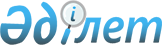 Қазалы қаласындағы көшені қайта атау туралыҚызылорда облысы Қазалы ауданы әкімдігінің 2015 жылғы 24 желтоқсандағы № 344 қаулысы және Қызылорда облысы Қазалы аудандық мәслихатының 2015 жылғы 24 желтоқсандағы № 370 шешімі. Қызылорда облысының Әділет департаментінде 2016 жылғы 03 ақпанда № 5332 болып тіркелді      "Қазақстан Республикасының әкімшілік-аумақтық құрылысы туралы" Қазақстан Республикасының 1993 жылғы 8 желтоқсандағы Заңының 12-бабының 5-1 тармағына және Қазақстан Республикасының 2001 жылғы 23 қаңтардағы "Қазақстан Республикасындағы жергілікті мемлекеттік басқару және өзін-өзі басқару туралы" Заңының 6-бабының 1-тармағының 4) тармақшасына, 31-бабының 2-тармағына сәйкес Қазалы ауданының әкімдігі ҚАУЛЫ ЕТЕДІ және Қазалы аудандық мәслихаты ШЕШІМ ҚАБЫЛДАДЫ: 

      1. Қазалы қаласындағы "Юрий Гагарин" көшесi "Өмірзақ Түркебаевтың" есімімен қайта аталсын.

      2. Осы қаулы мен шешім алғашқы ресми жарияланған күнінен кейін күнтізбелік он күн өткен соң қолданысқа енгізіледі. 


					© 2012. Қазақстан Республикасы Әділет министрлігінің «Қазақстан Республикасының Заңнама және құқықтық ақпарат институты» ШЖҚ РМК
				
      Қазалы ауданының

Қазалы аудандық

      әкімі

мәслихатының LІ сессиясының

      төрағасы

      ________ Н. Шамұратов

_____________ Б. Бекбауылов

      Қазалы аудандық

      мәслихатының хатшысы

      ________ Т. Бөріқұлақов
